Міністерство освіти і науки України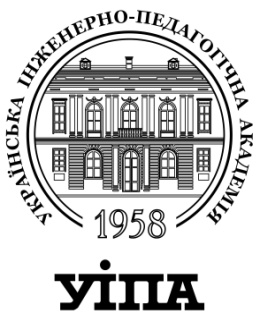   УКРАЇНСЬКА ІНЖЕНЕРНО-ПЕДАГОГІЧНА АКДЕМІЯ                       Кафедра менеджментуКОРПОРАТИВНЕ УПРАВЛІННЯ ТА МЕНЕДЖМЕНТ ПЕРСОНАЛУМетодичні вказівки до виконання курсової роботи«Розробка управлінських рішень з оптимізаціїпідсистем системи управління персоналом»Для студентів спеціальностей:7(8).03060101 «Менеджмент організацій і адміністрування»,8.18010018 «Адміністративний менеджмент»Харків 2016Міністерство освіти і науки УкраїниУКРАЇНСЬКА ІНЖЕНЕРНО-ПЕДАГОГІЧНА АКАДЕМІЯКафедра менеджментуКОРПОРАТИВНЕ УПРАВЛІННЯ ТА МЕНЕДЖМЕНТ ПЕРСОНАЛУМетодичні вказівки до виконання курсової роботи«Розробка управлінських рішень з оптимізаціїпідсистем системи управління персоналом»Для студентів спеціальностей:7(8).03060101 «Менеджмент організацій і адміністрування»,8.18010018 «Адміністративний менеджмент»Затверджено Науково-методичною радоюУкраїнської інженерно-педагогічної академіїпротокол № ___від _____________ 2016 р.Харків 2016УДК 658.014.1(075.5) 	Корпоративне управління та менеджмент персоналу : метод. вказ. до виконання курсової роботи «Розробка управлінських рішень з оптимізаціїпідсистем системи управління персоналом» для студ. спец.: 7(8).03060101 Менеджмент організацій і адміністрування, 8.18010018 Адміністративний менеджмент / Укр. інж.-пед. акад. ; упоряд. О. І. Кір’ян. – Харків : [б. в.], 2016. – 28 с.Методичні вказівки по виконанню курсової роботи в межах курсу «Корпоративне управління та менеджмент персоналу» покликані забезпечити спеціалістам та магістрам засвоєння навичок оцінки кадрового забезпечення підприємства, стану підсистем системи управління персоналом з подальшим формуванням заходів щодо їх оптимізації.Видання призначене студентам спеціальностей 7(8).03060101 «Менеджмент організацій і адміністрування» та 8.18010018 «Адміністративний менеджмент».Рецензент: Ю. Е. Дуднєва, канд. екон. наук, доц.Відповідальний за випуск: Ю. Е. Дуднєва, канд. екон. наук, доц.© Кір’ян О. І. , упорядкування, 2016© УІПА, 2016Навчальне виданняКОРПОРАТИВНЕ УПРАВЛІННЯ ТА МЕНЕДЖМЕНТ ПЕРСОНАЛУМетодичні вказівки до виконання курсової роботи«Розробка управлінських рішень з оптимізаціїпідсистем системи управління персоналом»Упорядник:КІР’ЯН Олена ІванівнаФормат 60x84/16. Гарнітура Times New RomаnПапір для цифрового друку. Друк ризографічний.Ум. друк. арк. ____.Тираж ___пр.Українська інженерно-педагогічна академія61003, м. Харків, вул. Університетська, 16